Mohammed Lamine Debaghine University Setif 2English DepartmentModule: Phonetics                                                                                         Level 1st year LMD      Teacher: Mrs Tiaiba Imane                        Chapter Three: English Long Vowels, Diphthongs and TriphthongsIn this chapter we look at other types of English vowel sound. The first to be introduced here are the five long vowels; these are the vowels which tend to be longer than the short vowels in similar contexts. To remind you that these vowels tend to be longer, the symbols consist of one vowel symbol plus a length mark made of two dots  We will now look at each of these long vowels individuallyThe five long vowels are different from the six short vowels described in Chapter 2, not only in length but also in quality. 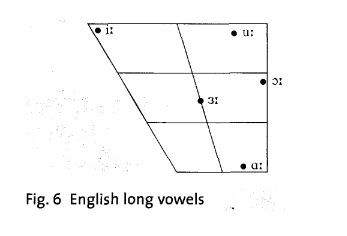 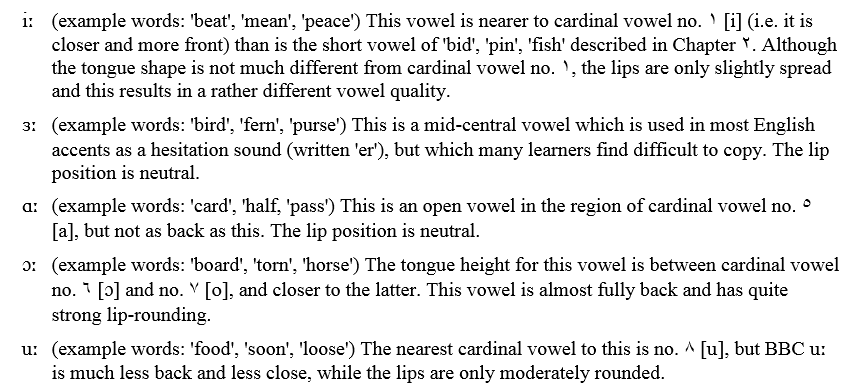 2 DIPHTHONGS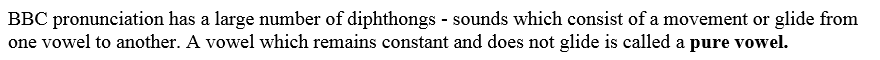 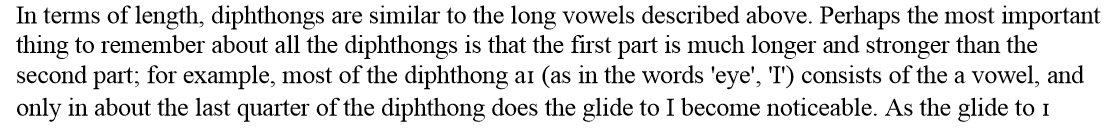 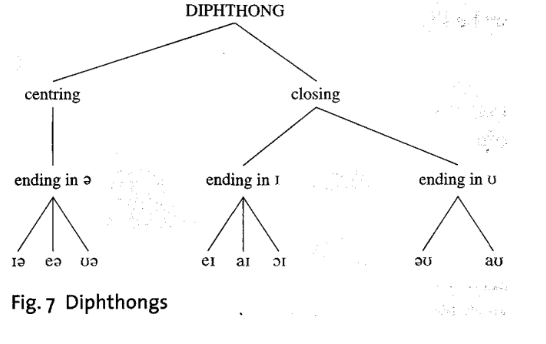 Centring Diphthongs: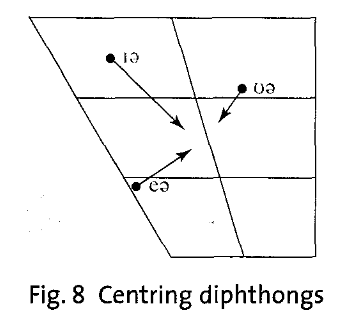 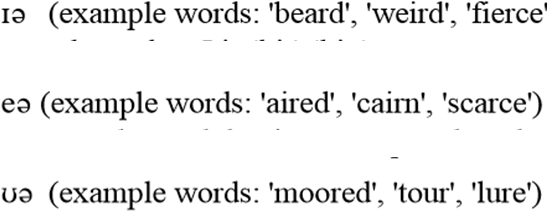 Closing Diphthongs: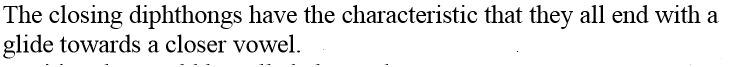 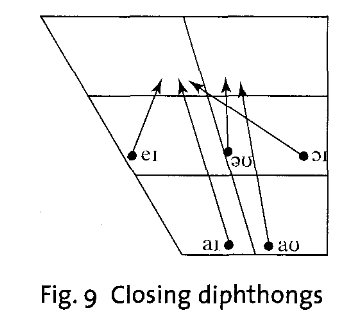 TriphthongsThe most complex English sounds of the vowel type are the triphthongs. They can be rather difficult to pronounce, and very difficult to recognise. A triphthong is a glide from one vowel to another and then to a third, all produced rapidly and without interruption.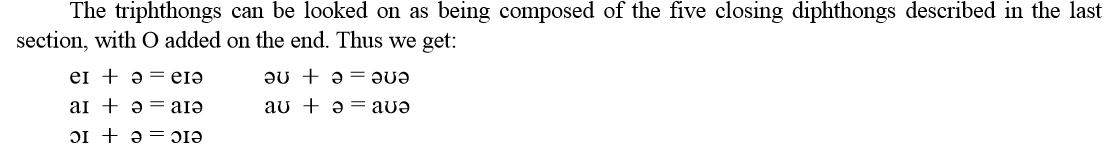 Examples: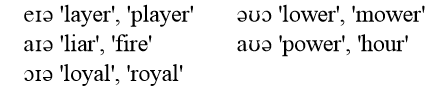 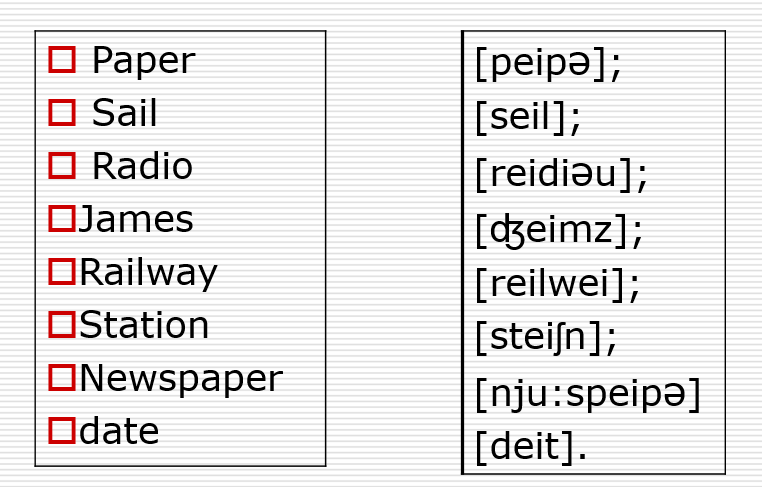 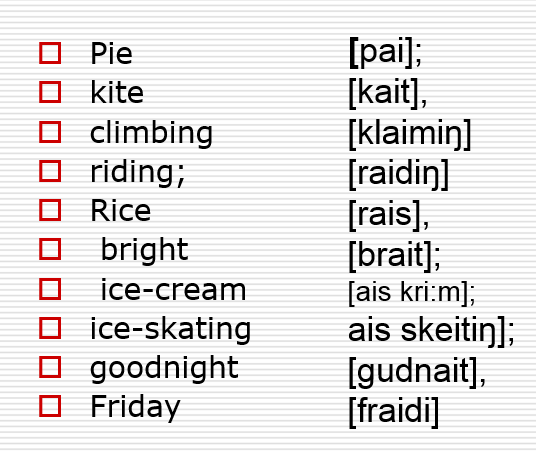 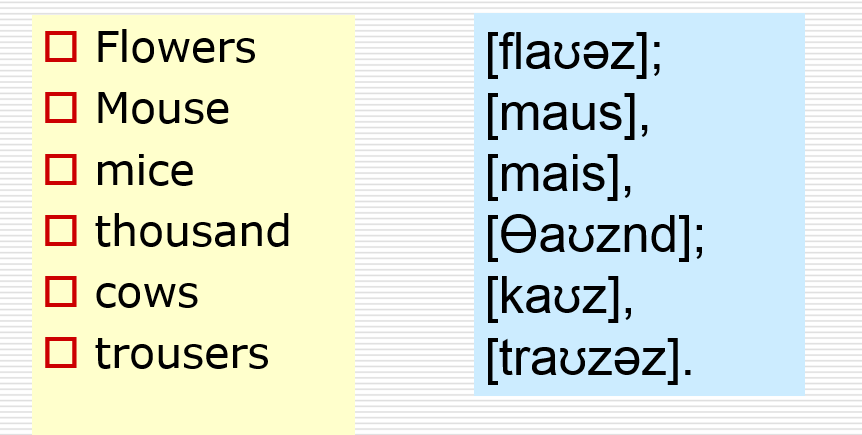 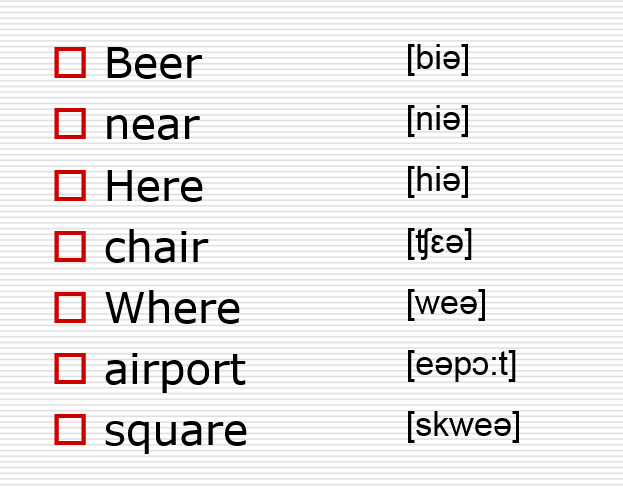 Towards            uTowards      i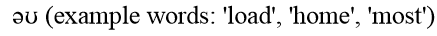 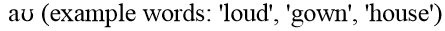 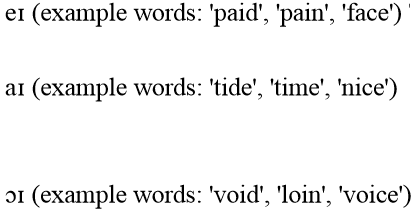 transcriptionspellingtranscriptionspelling